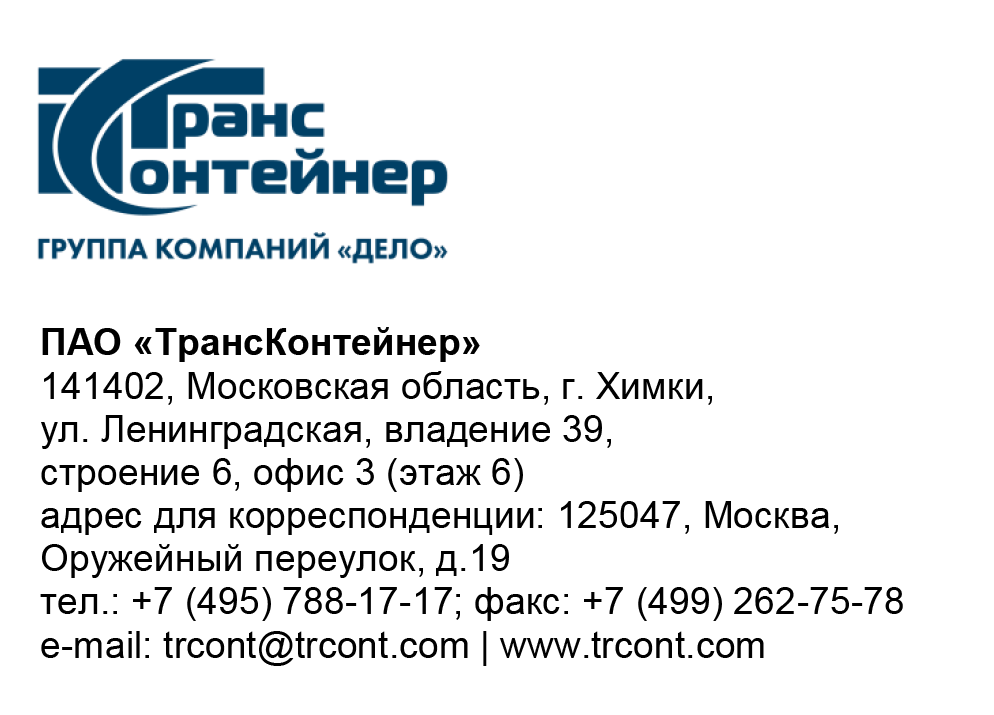 Разъяснения к документации о закупке открытого конкурса в электронной форме№ ОКэ-ЦКПМО-21-0015 по предмету закупки «Оказание услуг и выполнение работ по организации участия в выставке ИННОПРОМ (06-09 июля 2021 года, г. Екатеринбург)» (Открытый конкурс)Вопрос № 1:«Просим уточнить следующую информацию: необходимую для аренды под застройку стенда площадь в квадратных метрах».Ответ № 1:Площадь под застройку выставочного стенда указана в пунктах 4.2 и 4.4 документации о закупке Открытого конкурса и составляет 50 кв. метров.Вопрос № 2:«Просим уточнить следующую информацию: нужно ли арендовать место под стенд или оно уже оплачено?»Ответ № 2:Место под стенд арендовать не нужно, оно арендовано ПАО «ТрансКонтейнер» по договору с организатором выставки ООО «Бизнес Ивент».Вопрос № 3:«Просим уточнить следующую информацию: какое оборудование и мебель для работы на стенде необходимо установить?»Ответ № 3:Согласно пункта 4.4 документации о закупке к дизайн-проекту, предоставляемому участником, должно прилагаться описание используемых материалов, элементов интерьера, технического оснащения, декора, мебели и т.п.	Необходимое пространственное зонирование и минимальный набор мебели указан также в пункте 4.4документации о закупке.	Вопрос № 4:«Просим уточнить следующую информацию: на сколько человек в день рассчитывать кофе-брейки?»Ответ № 4:Согласно подпункту 4.5.6 документации о закупке услуги кейтеринга должны быть оказаны из расчета 15 человек в день в период проведения выставки (с 06 по 09 июля 2021 года). К услугам кейтеринга относятся ежедневное обеспечение кофе-брейков (2 раза в день).	Вопрос № 5:	«Просим уточнить следующую информацию: каков вес груза для транспортировки?»	Ответ № 5:	Согласно подпункта 4.5.9 документации о закупке вес груза не превышает 200 кг.	Вопрос № 6:	«Просим уточнить следующую информацию: нужно доставить груз только в одну сторону или в две?»	Ответ № 6:	Согласно подпункта 4.5.9 документации о закупке выставочный груз должен быть доставлен по маршруту Россия, г. Москва – г. Екатеринбург (выставочный комплекс). Обратная доставка не требуется.Заместитель председателя постоянной рабочей группы Конкурсной комиссии аппарата управления			 А.Е. Курицын